Platba školného a stravného v období nařízeného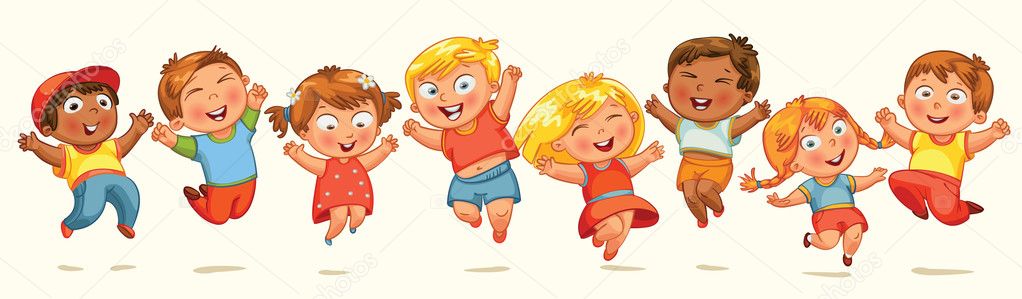 uzavření MŠ a obnoveného částečného provozu:Školné platí všichni žáci mimo předškoláků a OŠDPřeplatek bude odečten z úhrady školného na prázdninový provoz, který budete hradit v červnu 2020Nedoplatek budete hradit v červnu2020 spolu s prázdninovým provozem.Stravné budete hradit podle docházky.Školné v měsíciPředpis k úhraděPředpis k úhraděŠkolné v měsíciplatí všichniplatí jen přihlášeníA.B.březen300300300duben000květen150150červen5905903001 040ŠkolnéA.B.uhrazeno v březnu590590uhrazeno v dubnu1010celkem uhrazeno:600600předpis III. - VI./20-300-1040rozdíl:300 -440 přeplateknedoplatek